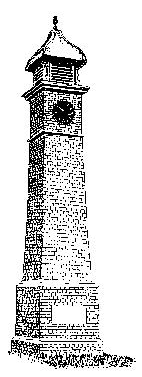      P A R I S H  O F  W E S T O N I N G                                                       MINUTES of the Meeting of                                         Westoning Parish Council                          held on Wednesday 10th June 2020 at 7.30pm                                        by Zoom video conferencingPRESENT: 		Cllrs A Rayment (Chairman), E Bhasin, P Ellis, E Leftly,               A Marlow, J Nethersole, B Rogerson, E RussellIN ATTENDANCE:	Mrs K Barker (Clerk), no members of the public were present		     	Agenda published on the noticeboard and on the website7285	Apologies for absence – Cllr R Botterell7286	MinutesThe minutes of the meeting held on 13th May 2020 were approved.  Cllr Marlow proposed, seconded by Cllr Bhasin the approval of the minutes as a true record.  All agreed by those present and to be signed by the Chairman at the next meeting in person.7287	Declaration of interestsThere were no declarations of interest7288	Matters ArisingThere were no matters arising.7289	Reports and representationsCentral Beds Councillor J Jamieson said that he was pleased to hear that shops and zoos are re-opening.  He said that there are notices in the newspapers regarding the potential road closures in front of the school in order to put in yellow lines.  This is only a precautionary measure and the road closure may not be necessary.  CBC Cllr Jamieson said that he will be asking for an extension to the Cllr Grant Scheme.  He said that this would be in recognition of the support local organisations have given to those in need during the lockdown.  He asked the Parish Council to let him know of any groups in need of support.Cllr Nethersole asked CBC Cllr Jamieson if he can get someone to look at footpath number 7 as there is a lot of overgrowing vegetation.7290	Public ParticipationCllr Nethersole said that a resident has asked whether the Parish Council would consider putting up a flagpole when the Christmas Tree is not in situ.  Cllrs discussed the idea and it was suggested that the school could be asked to help design a flag which could incorporate all organisations in the village.  The local sewing group could also be involved.  To be considered further.Cllr Nethersole said that a resident has asked whether it is possible to have flowerbeds on the grassed areas in the village.  Cllr Bhasin suggested tying this in with the Spring Clean event.  The Chairman said that he is happy to approach Flitvale Garden Centre for their support.  He said that he will research the cost of planters and look at possible locations and permissions from CBC.                                                                                                                   (Action Chairman)7291	Finance7291.1	Bank balances and finance report:	The Clerk circulated the new finance report prior to the meeting.7291.2	Cllr Nethersole proposed, seconded by Cllr Ellis approval of the following payments, agreed by all:7291.3	Other finance matters:		7291.3.1	TSB - Mandate change formPendingBank charges £5.00 per monthPending..		7291.3.2	Annual Audit 2019/20 – approval of Accounts				Governance StatementCllr Rogerson proposed, seconded by Cllr Bhasin the approval of the Governance Statement and this was agreed by all present.  The Chairman to sign the Annual Governance Statement to confirm approval by the Council. 				Accounting StatementCllr Rogerson proposed, seconded by Cllr Bhasin the approval of the Accounting Statement and this was agreed by all present.  The Chairman to sign the Accounting Statement to confirm approval by the Council.The Clerk to send the Annual Return to the External Auditor and place the finance documents on the website.                                   (Action Clerk)		7291.3.3	Internal Audit 2019/20The Clerk read out the internal audit report, points to consider were:The Council’s financial regulations are out of date.  New model financial regulations were issued by NALC in 2019 and the council should update to this model to ensure compliance with current legal requirements; details have been provided to the Clerk.  In all other respects this continues to be a well organised and managed council and acceptable standards of compliance were observed, both with regulatory requirements and the proper practices in all areas and aspects of the council’s business and activities examined.  
Response from the Parish Council:The Clerk said that she will circulate the new financial regulations for approval at the next meeting.                                 (Action Clerk)7292	Highways7292.1	Damaged village entrance signs/railingsThe Clerk to remind CBC Cllr Jamieson to look at the damaged signs.  (Action Clerk)7292.2	Traffic Management/Parking ControlTo be reviewed when circumstances permit.7292.3	Village WalkTo be reviewed when circumstances permit.7293	Village Matters7293.1	Community Christmas EventThe Parish Council agreed that the Committee should start to plan for the 2020 event which should allow for social distancing and limited interaction.  They agreed to aim to put up a Christmas Tree.7293.1.1	Storage of equipment		Nothing to report.7293.1.2	Christmas Tree enclosureThe Chairman said that Neil Gates will be carrying out the work to remove the weeds and install the gravel boards shortly.7293.2	Burial GroundTo be reviewed when circumstances permit.7293.3	Recreation Club/Ground7293.3.1	Dissolving the Rec Ground Charity and transfer of assets to the Parish CouncilThe Chairman said that he still has not had a response from the Charity Commission after writing to them for the third time.7293.3.2	Recreation Ground improvements/maintenanceThe Chairman said that he is waiting to hear from the football club if they have chosen a Contractor.7293.3.2.1	Lawnmower	Nothing to report.	7293.4	Hard surface area/block paved areaThe Chairman said that the work is due to start on 22nd July.  The play area will be kept closed until then.Youth Facilities/ClubNothing to report.	7293.6	WebsiteThe Clerk reported that the website is working well.  There is still some work to do on the site.  There have been a number of visitors to the site and some messages/queries from residents which have been answered.7293.7	NoticeboardThe Chairman said that the noticeboard has been ordered and will be delivered in July.7293.8	Litter bin – Recreation Ground – request for larger binNothing to report.7293.9	Covid-19 – updatesThe Chairman said that Westoning Cares is still undertaking shopping and pharmacy runs for those in need.  The Chequers have organised a soup, bread, cake and fruit delivery on a Thursday free of charge to those who require it.7293.10 Clock TowerCllr Ellis said that he will chase up the Engineer.                                   (Action Cllr Ellis)7294	Planning7294.1	Planning Applications:	7294.1.1	CB/20/01384/FULL – 4 Manor Gardens – two storey side and rear extensions.  The Parish Council has no objection to the application providing the extension is not used for any commercial purpose other than a residential extension to the house.7294.2	Other Planning Matters		7294.2.1	Enforcement Case - 4 Manor Gardens – works to protected tree TPO 5/1967.  Nothing to report.		7294.2.2	Oak Tree, Church Road with TPOThe Clerk said that this has been notified to Enforcement.7294.2.3	Appeal – CB/18/04779/FULL - site at Harlington Wood End Farm, Wood End, Tingrith.  Noted by the Parish Council.7295	Committees/Sub Groups/Representatives - ReportsThere were no reports.7296	General correspondence:No correspondence7297	Date of next meeting:	Parish Council Meeting                                    		Wednesday 8th July 2020 at 7.30pm                                    		Village Hall, Westoning or via Zoom	The meeting closed at 8.40pmApproved: ……………………………………………….  Date: ……………………………………………………….              £TSB Community Account		43,904.27TSB Instant Access Account86,067.17TOTAL		129,971.44Cheque NumberPayee	               £000364Clerk – salary481.45000364Clerk – expenses42.45000365HMRC – Clerks tax1.80000366Parish Warden – village tidying275.00000367D J Granger – grass cutting invoice 020476402.94000367D J Granger – grass cutting invoice 020519402.94000368WJM Marshall – Internal Audit100.00000369Notice Board Company2,172.00000370E.on – electricity bill84.12TOTAL3,110.36